ROMÂNIA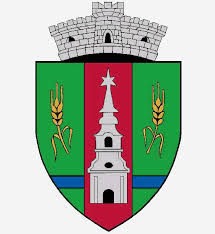 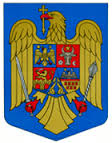 JUDEŢUL ARADCOMUNA ZERINDLoc. ZERIND  NR. 1 Tel/Fax: 0257355566e-mail: primariazerind@yahoo.com		   www.primariazerind.roH O T A R A R E A NR.51.din 15.05.2019.      Privind aprobarea contractării unei finanţări rambursabile interne în valoare de 1.200.000 leiCONSILIUL LOCAL ZERIND,JUDETUL ARAD  intrunit in sedinţa ordinară din data de 15.05.2019.În temeiul prevederilor art. 36 alin. (2) şi (4) lit. b), art. 45 alin. (2), art. 63 alin. (1) lit. c) şi alin. (4) lit. c), precum şi ale art. 115 alin. (1) lit. b), alin. (3), alin. (5) şi alin. (6) din Legea administraţiei publice locale nr. 215/2001, republicată, -având în vedere prevederile Ordonanţei de urgenţă a Guvernului nr. 64/2007 privind datoria publică, cu modificările şi completările ulterioare, coroborate cu cele ale capitolului IV din Legea nr. 273/2006 privind finanţele publice locale, cu modificările şi completările ulterioare, precum şi cu cele ale Hotărârii Guvernului nr. 9/2007 privind constituirea, componenţa şi funcţionarea Comisiei de autorizare a împrumuturilor locale, cu modificările şi completările ulterioare; -ţinând seama de prevederile art. 41 alin. (4) din Legea nr. 24/2000 normele de tehnică legislativă pentru elaborarea actelor normative, republicată, cu modificările şi completările ulterioare, -luând în considerare prevederile art. 9 pct. 8 din Carta europeană a autonomiei locale, adoptată la Strasbourg la 15 octombrie 1985, ratificată prin Legea nr. 199/1997, -ţinând seama de prevederile art. 942 şi următoarele din Codul civil, referitoare la contracte sau convenţii, luând act de:referatul de aprobare prezentat de către primarul comunei, în calitatea sa de iniţiator, înregistrat sub nr. 881/14.05.2019;raportul compartimentului de resort din cadrul aparatului de specialitate al primarului, înregistrat sub nr. 878/14.05.2019; precum şi de raportul comisiei de specialitate a Consiliului Local, constatând necesitatea de a asigura resursele financiare pentru realizarea investiţiilor publice de interes local/refinanţarea datoriei publice locale, a căror documentaţie tehnico-economică/nota de fundamentare a fost aprobată prin Hotărârea Consiliului Local nr. 95./2015 privind aprobarea indicatorilor economici ai obiectivului de investitii:,,Reabilitare drumuri in comuna Zerind,Judetul Arad, prevăzută în anexă la prezenta. -Numărul voturilor exprimate ale consilierilor ,,9,,  voturi ,,pentru,, astfel exprimat de către cei 9 consilieri prezenți, din totalul de 9  consilieri locali in funcție,CONSILIUL LOCAL AL COMUNEI  ZERIND adoptă prezenta hotărâre. Art. 1.- Se aprobă contractarea unei finanţări rambursabile interne în valoare de  1.200.000 lei  cu o maturitate de 18 luni. Art. 2.- Contractarea finanţării rambursabile prevăzută la art. 1 se face pentru realizarea investiţiei publice de interes local ,,Reabilitare drumuri in comuna Zerind,Judetul Arad,,Art. 3.- Din bugetul local al COMUNEI ZERIND se asigură integral plata: a) serviciului anual al datoriei publice locale; b) oricăror impozite şi taxe aferente realizării obiectivelor de investiţii de interes local; c) alte cheltuieli neeligibile ale finanţării rambursabile menţionate la art. 1. Art. 4.- (1) Pe întreaga durată a serviciului datoriei publice locale, ordonatorul principal de credite are obligaţia să  publice pe pagina de internet a COMUNEI ZERIND următoarele date:hotărârea Comisiei de autorizare a împrumuturilor locale, precum şi orice modificări şi/sau completări ale acesteia;valoarea finanţării rambursabile contractate/garantate în valuta de contract;gradul de îndatorare a COMUNEI ZERIND ;durata serviciului datoriei publice locale, cu precizarea perioadei de graţie şi a perioadei de rambursare a finanţării rambursabile;dobânzile, comisioanele şi orice alte costuri aferente fiecărei finanţări rambursabile; plăţile efectuate din fiecare finanţare rambursabilă.Datele prevăzute la alin. (1) se actualizează în prima decadă a fiecărui trimestru pentru trimestrul expirat, sub sancţiunile prevăzute de lege.Art. 5.- Cu aducerea la îndeplinire a prezentei hotărâri se însărcinează primarul COMUNEI  ZERIND. Art. 6.- Prezenta hotărâre se comunică, prin intermediul secretarului comunei, în termenul prevăzut de lege, primarului comunei şi Prefectului Judeţului Arad şi se aduce la cunoştinţă publică prin publicarea  pe pagina de internet www.primariazerind.ro 